Ablaufplan: HypnoseausbildungSeminarort:  Deutsche Heilpraktikerschule Bensheim,  Promenadenstr. 10-12,64625 BensheimTermine:09.04. - 13.04.2018 Bensheim  Promenadenstr. 10-1205.11. - 09.11.2018 Bensheim  Promenadenstr. 10-12Die Zeitangaben können auf Grund unterschiedlicher Teilnehmerstrukturen angepasst bzw. verändert werden.Mitteilung für den ArbeitgeberDas Bergsträßer Institut für ganzheitliche Entspannung und Kommunikationveranstaltet vom  …………………………………………………………... die Weiterbildung„Hypnoseausbildung“Ich			wohnhaft in	beanspruche für diese Veranstaltung Bildungsurlaub.Die Unterlagen über die Bildungsveranstaltung (Programm mit Zielgruppe, Lernziele, Lerninhalte, zeitlicher Ablauf) finden Sie umseitig.Das Seminar ist als Bildungsurlaub der beruflichen Weiterbildung anerkannt u.a. inNRW (gemäß Anerkennungsbescheid vom 18.04.2013 unbefristet)Baden-Württemberg (AZ 12c11-6002-61 unbefristet)Saarland unbefristetBerlin (AZ: IID 14 – 98924 bis 09.04.2019)Rheinland-Pfalz (Anerkennungsziffer 6692/1496/18 bis 08.04.2020)Brandenburg (Gesch.Z::L 26.13-39134 bis 09.11.2018)Anerkennungen in weiteren Bundesländern sind beantragt. Bitte erkundigen Sie sich dazu bei uns.  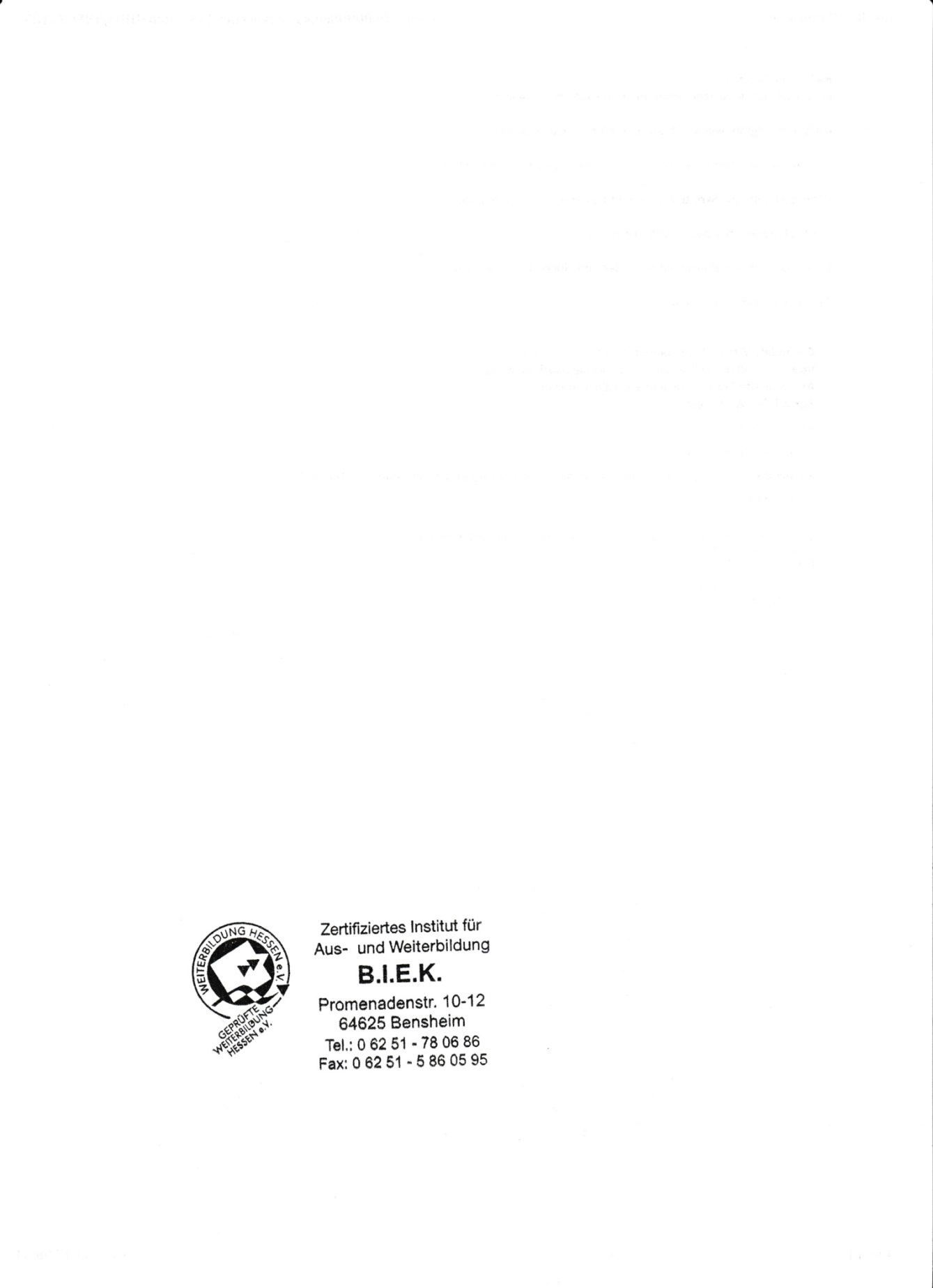 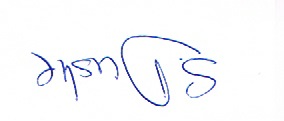  _____________________________Unterschrift Teilnehmer/in					Unterschrift BIEK1.Tag10.00 - 13.00 13.00 - 13.30 13.30 - 16.30 Einführung in die AusbildungWas ist Hypnose wirklich? Hypnose wirklich verstehen!Elman-InduktionPauseTrance-VertiefungstechnikenTests der Hypnosetiefe  (Augen,  Hand und Armkatalepsie)ÜbungenGefahren der Hypnose für Patienten und Therapeuten2.Tag2.Tag10.00 - 13.00 13.00 - 13.30 13.30 - 16.30 Was ist Regressionstherapie?Regression Schritt für SchrittRegression in glückliche Stunden(Übung)PauseHerausarbeitung der ursächlichen, verstärkenden und auslösenden Lebensereignisse (Annäherung und Punktlandung)Regression sicher durchführen (Übung)3.Tag3.Tag10.00 - 13.00 13.00 - 13.30 13.30 -16.30Vergebens Arbeit in der HypnoseGestalt-Therapie in der zur Heilung tiefer Krankheitsursachen(Auflösen lebenslanger Gefühle wie Schuld, Scham, Hass, Zorn, Einsamkeit, Wertlosigkeit, Grundüberzeugungen und Glaubenssätze)ÜbungPauseVergebens Arbeit sicher durchführenÜbungen4.Tag4.Tag10.00 -13.00  13.00 - 13.30 13.30 - 16.30  Suggestion und Progression in der Hypnose Übungen Pause Zusammenfassung und Compounding Übung einer vollständigen Hypnosesitzung5.Tag5.Tag10.00 - 13.00  13.00 - 13.30 13.30 - 16.30Einbeziehung des höherem Selbst zur Problemlösung und HeilungAusschaltung von Schmerz in der HypnoseÜbungPauseKlärung offen FragenKenntnisabfrageAbschluss des Seminars